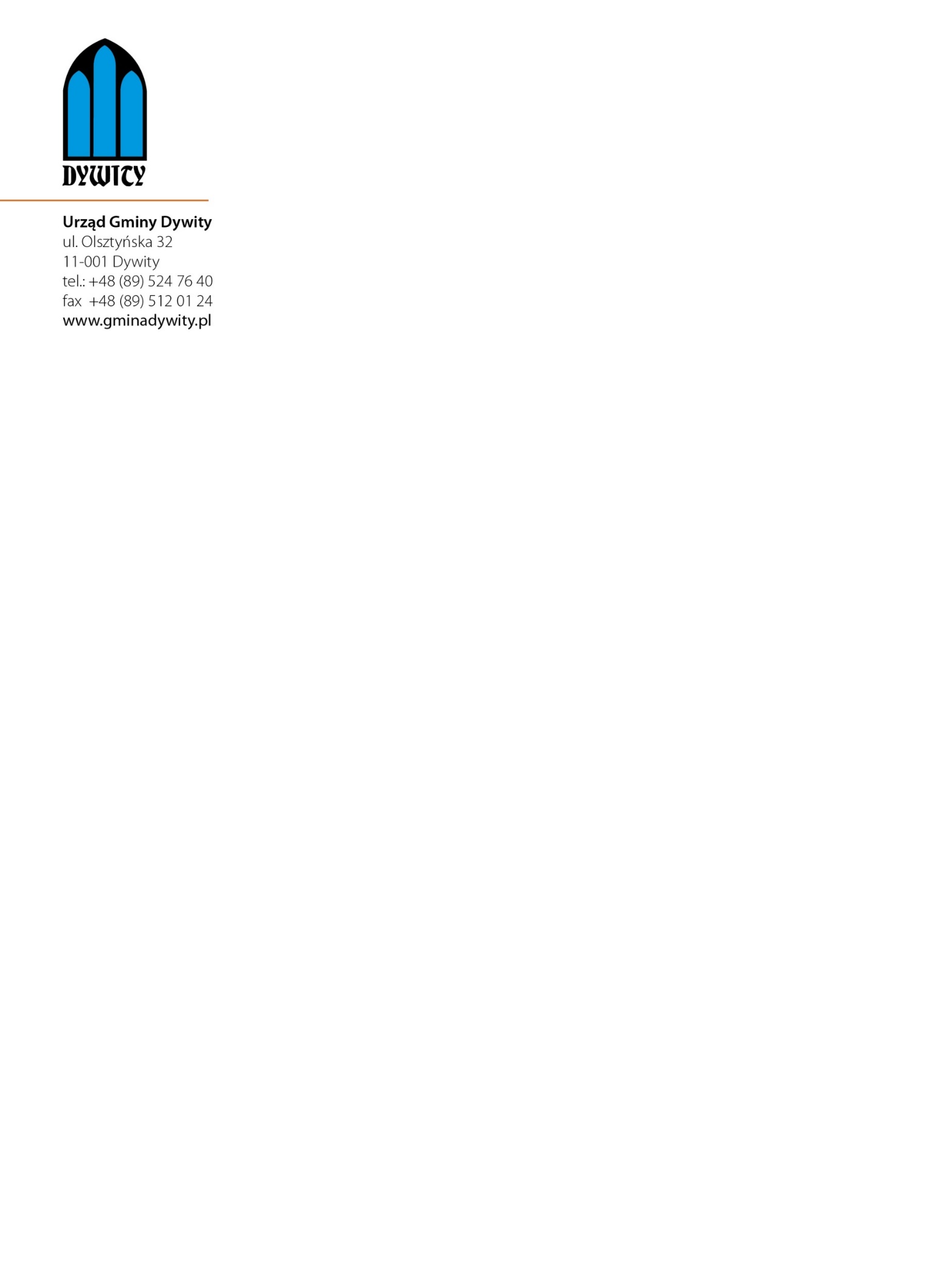 Dywity, dn. 02.12.2020 r.Do uczestników postępowaniaNasz znak: ZP.271.18.2020Dotyczy: postępowania o udzielenie zamówienia publicznego w trybie przetargu nieograniczonego na  „Budowę ulic na osiedlu w Różnowie”	Zamawiający informuje, iż zamieszcza dokumentację dotyczącą geologii.……………………………………………………………..                                                                                                                      (Podpis kierownika Zamawiającego lub osoby upoważnionej)